February 17, 2020Mr. Paul KingPresidentOrion Development Group114-04 Beach Channel Drive, Suite 6Rockaway Park, NY 11694         Sent via email to: pking@odgroup.com Subject:	Notice of Intent to Award, RFP ETJ0048 for Business Process Management and Strategic Mapping Consulting Services  Dear Mr. King:The Department of Employee Trust Funds (Department) is issuing this notice of intent to award the contract for Business Process Management and Strategic Mapping Consulting Services (RFP ETJ0048) to ODGroup, Inc. (dba Orion Development Group), for the period of the contract start date through December 31, 2022, with the potential for an additional two (2) one-year periods through December 31, 2024, subject to successful contract negotiations between Orion Development Group and the Department. The bid abstract for this solicitation is on the following page.If contract negotiations fail or extend beyond a reasonable period of time with Orion Development Group, the Department, at its option, may halt the procurement or continue to review other proposals received in response to the solicitation. As a result, the Department expects contract negotiations to make reasonable progress toward conclusion by early March 2020.This letter is only a notice of intent to contract and does not constitute a contractual commitment.Respectfully, /s/Beth Bucaida, JD, MBA Contracts Specialist-Advanced Wisconsin Department of Employee Trust Funds Email: ETFSMBProcurement@etf.wi.govcc:	-	GuidehouseTimpano GroupETF Procurement File, ETF Secretary’s Office, ETF Office of Legal Services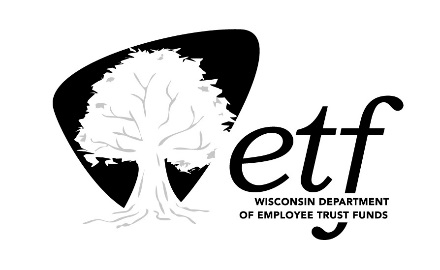 Wisconsin Department of Employee Trust Funds				FINAL BID ABSTRACTRFP ETJ0048 for Business Process Management and Strategic Mapping Consulting ServicesNote: Only the cost proposal from the top scoring vendor (ODGroup) after the general and technical questionnaires were scored was reviewed and scored. 